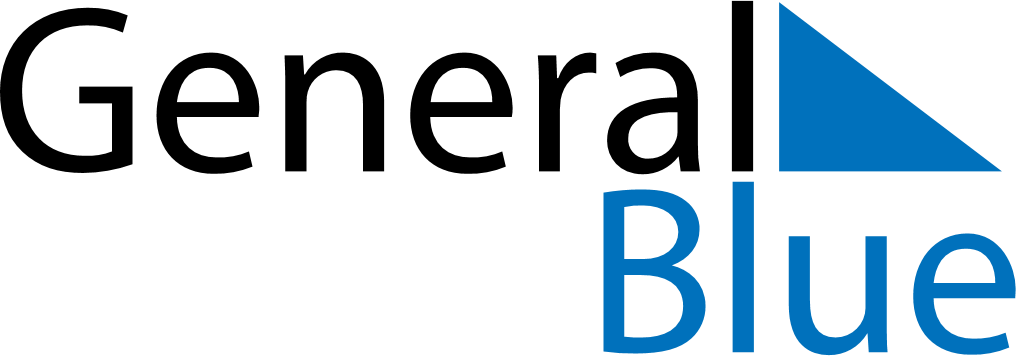 Weekly CalendarDecember 1, 2019 - December 7, 2019Weekly CalendarDecember 1, 2019 - December 7, 2019Weekly CalendarDecember 1, 2019 - December 7, 2019Weekly CalendarDecember 1, 2019 - December 7, 2019Weekly CalendarDecember 1, 2019 - December 7, 2019Weekly CalendarDecember 1, 2019 - December 7, 2019SUNDAYDec 01MONDAYDec 02MONDAYDec 02TUESDAYDec 03WEDNESDAYDec 04THURSDAYDec 05FRIDAYDec 06SATURDAYDec 07